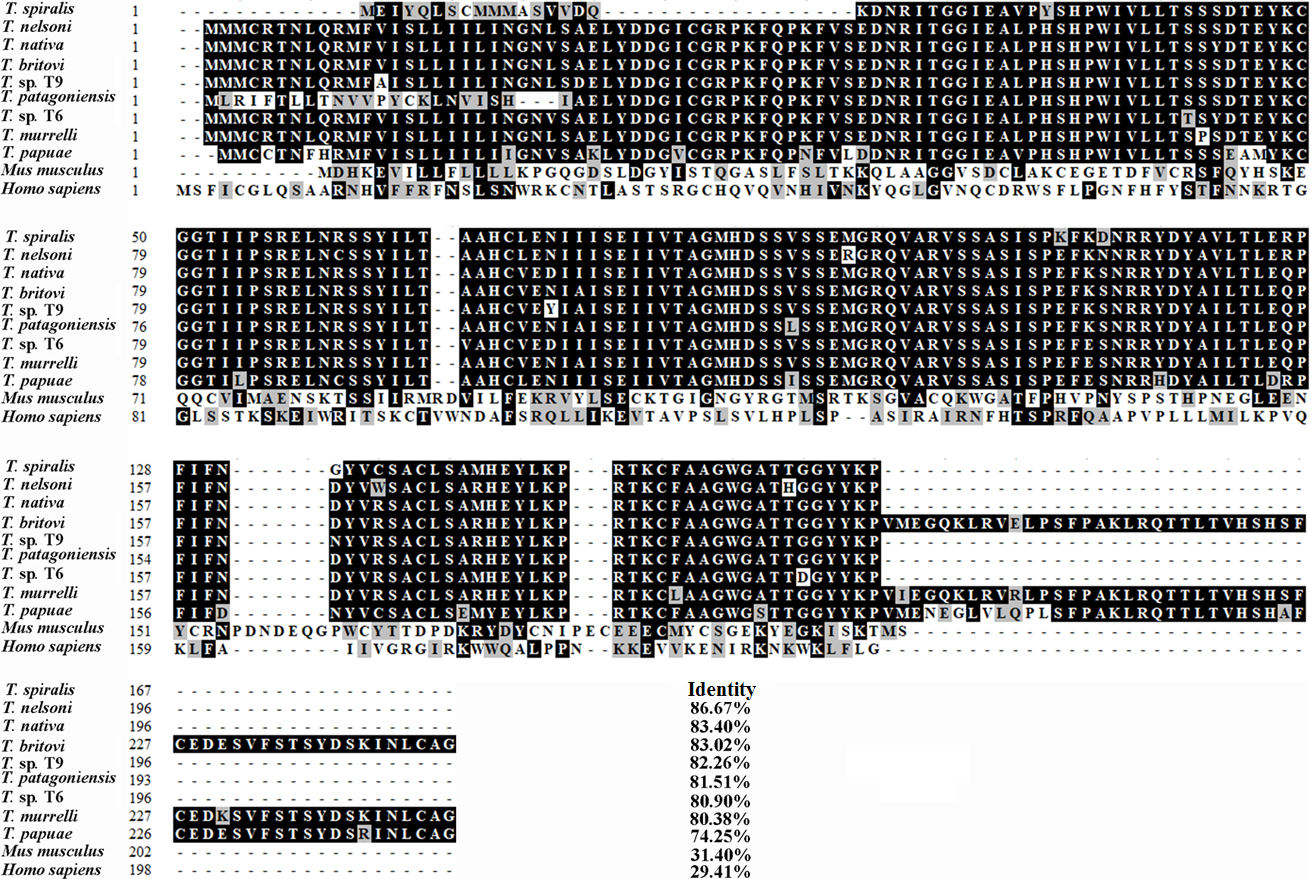 Additional file 1. Sequence alignment of the Trichinella spiralis peptidase gene (XP_003379348.1) with peptidase genes from other species or genotypes of the genus Trichinella. Clustal X and BOXSHADE were used to analyse the sequences, and distinct differences between peptidases from different Trichinella species/genotypes were observed. Black shading indicates residues identical to those in TsP, and grey shading showed conservative substitutions.